Bierutów, 30.05.2018ZAPYTANIE O OFERTĘNa wykonanie posadzki przemysłowej na istniejącej z wytrzymałością 5t/m2 dla powierzchni 1446 m2dlaFirmy Osadkowski SASzanowni Państwo, Działając w imieniu i na rzecz Firmy Osadkowski SA zapraszamy Państwa Firmę do złożenia oferty na Na wykonanie posadzki przemysłowej na istniejącej z wytrzymałością 5t/m2 dla powierzchni 1446 m2Nasze oczekiwania:Najwyższa jakość usług realizowana przez wysoko wykwalifikowanych reprezentantów oraz doradców.Oferty należy składać za pomocą platformy zakupowej OpenNexus do dnia 08.06.2018Osobą  upoważnioną do udzielania informacji i kontaktów z firmami biorącymi udział w zapytaniu  jest:Mirosław Sokołowskitel. (+48) 695 946 845e-mail:    m.sokolowski@osadkowski.plOsobą upowazniona do kontaktu ws. wizji lokalnej jest:Iwona Jackówtel. (+48) 668 107 919e-mail:    i.jackow@osadkowski.pl Firma OSADKOWSKI S.A. zastrzega sobie prawo do:swobodnego wyboru ofert;zażądania od jednego lub większej liczby Oferentów dodatkowych informacji lub dokumentów; przeprowadzenia dodatkowych negocjacji i uzgodnień z wybranym przez siebie Oferentem; zamknięcia konkursu ofert bez wybrania którejkolwiek z ofert;odwołania konkursu bądź jego unieważnienia w całości lub części bez podania przyczyny;ustalenia ostatecznych warunków świadczenia usług przez Oferenta poprzez prowadzenie negocjacji;zmiany warunków konkursu bądź zmiany przedmiotu konkursu, w tym jego ograniczenia;nie rozpatrywania jednej lub większej liczby ofert bez podania przyczyny.Firma OSADKOWSKI S.A. informuje, że:           treść i wymagania zawarte w zaproszeniu do udziału w konkursie ofert są identyczne dla wszystkich potencjalnych Kontrahentów;Oferentowi nie przysługują żadne roszczenia wobec Firmy OSADKOWSKI S.A. 
w przypadku odrzucenia jego oferty;Oferent pokrywa wszelkie koszty poniesione w związku z przygotowaniem oferty;prześle Oferentowi informacje o rozstrzygnięciu postępowania. Z poważaniem,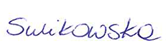 Marzena Sulikowska1  Wymagania OSADKOWSKI S.A. Warunkiem uczestnictwa Oferenta w konkursie jest:prowadzenie działalności gospodarczej w zakresie objętym przedmiotem konkursu ofertwymagane dokumenty mogą być złożone w formie oryginałów bądź emailaprzedstawienie kompletnej oferty zgodnej z wymaganiami Firmy OSADKOWSKI.Poszczególne etapy konkursu i ich terminy:Oferent deklaruje iż:dokumenty ofertowe są kompletne i zgodne ze stanem faktycznym;Oferent jest związany ofertą przez 60 dni od terminu składania ofert. Bieg terminu związania ofertą rozpoczyna się wraz z upływem terminu składania ofert.2  Przedmiot konkursuPrzedmiotem konkursu ofert jest wykonanie posadzki przemysłowej na istniejącej z wytrzymałością 5t/m2 dla powierzchni 1446 m2ZAKRES WYKONYWANYCH PRACwykonanie posadzki przemysłowej (na istniejącej) według wymogów technicznych stawianych magazynom do przechowywania i dystrybucji środków chemicznych w rolnictwie,powierzchnia całkowita 1446 m2 ,wytrzymałość 5t/m2 ,posadzka betonowa (grubość min. 10-12 cm ),  beton min. B25,zbrojenie siatką stalową (z prętów  stalowych  min. 6-8 mm),górną powierzchnię  betonu  należy  posypać posypką elektrokorundową odporną chemicznie i  zatrzeć  mechanicznie (z podziałem dylatacyjnym, aby nie zbierały się zanieczyszczenia) ,w posadzce należy umieścić zbiornik bezodpływowy na zanieczyszczenia do utylizacjiprzed wykonaniem należy  wzmocnić istniejące uszkodzenia  w posadzce  i  ukształtować zjazdy i podjazdy (niwelując różnicę w poziomie pomiędzy placem na zewnątrz, a magazynem) ,Konieczne przerobienie  bram wjazdowych z dostosowaniem poziomu pomiędzy placem na zewnątrz, a magazynem .Przed złożeniem ostatecznej oferty , wymagane jest przeprowadzenie wizji lokalnejWykonawca zobowiązany  jest  dostarczyć dokumentację powykonawczą.Gwarancja na wykonana pracę – 3 lata.3 Kryteria kwalifikacji dostawcówCENAKryterium oceny oferty – najniższa cena netto (po uwzględnieniu wszelkich rabatów) przy zachowaniu wymagań jakościowych. JAKOŚĆ najwyższa jakość wykonywanych usług TERMIN PŁATNOŚCIWarunki płatności: minimum 60 dni od daty wystawienia faktury wraz ze stosownymi załącznikami. KOMPLEKSOWOŚĆKompleksowe wykonanie usługiLp.EtapData1Złożenie oferty wg założeń jak w niniejszym zapytaniu 30.05-08.06.182Analiza i porównanie ofert, rekomendacje, spotkania, audyt wybranych firm 08.06-11.06.184Wybór dostawców i stworzenie „krótkiej  listy” do dalszych rozmów 11.06.185Uzgodnienie harmonogramu działań14.06.186Przygotowanie i uzgodnienie zapisów kontraktowych 14.06-17.06.187Podpisanie umowy17.06.2018